EDITAL DE CHAMADA PÚBLICA/SME Nº 04/2017A Prefeitura Municipal de Monte Castelo/SC, inscrita no CNPJ: 83.102.525/0001-06, situada na Rua Alfredo Becker, nº 385, centro de Monte Castelo/SC.TORNA PÚBLICO:O presente Edital de Chamada Pública destina- se à admissão em caráter temporário de professores conforme Quadro de Vagas constante do Anexo Único, parte integrante deste Edital.A Escolha das vagas acontecerá no dia 16 de Agosto de 2017, conforme dados abaixo:Local: Secretaria Municipal de Educação e Cultura de Monte Castelo/SC, situada na Rua Nereu Ramos, 65 – Centro – Monte Castelo/SC.Data: 16/08/2017Horário: 14:00hs- CRITÉRIOS PARA SELEÇÃO DE CANDIDATOS HABILITADOS EM LICENCIATURA PLENA -PEDAGOGIA1º - Comprovação de conclusão de curso de Graduação específico na área;2º- Maior Tempo de Serviço como Professor no Serviço Público (comprovação mediante certidão/atestado de tempo de serviço).- Havendo dois ou mais candidatos habilitados para a mesma vaga será obedecidos os seguintes critérios de classificação:- curso de Pós Graduação, na área de educação;- cursos de aperfeiçoamento na área de formação.- CRITÉRIOS PARA SELEÇÃO DE CANDIDATOS CURSANDO LICENCIATURA PLENA -PEDAGOGIA1º - Maior tempo de frequência emCurso de Graduação específico na área, a partir da 5ª fase (comprovação mediante atestado de frequência da unidade de ensino);No caso de empate no tempo de frequência, o Maior Tempo de Serviço como Professor no Serviço Público (comprovação mediante certidão/atestado de tempo de serviço).-CLASSIFICAÇÃO FINAL:1º - O (s) candidato (s) cursando Licenciatura Plena em Pedagogia será (ão) classificado (s) a posterior aos candidatos habilitados na área.Monte Castelo/SC, 14 de Agosto de 2017.Jean Carlo Medeiros de SouzaPrefeito MunicipalSecretaria Municipal de Educação e Cultura, Rua Nereu Ramos, 65CEP 89380-000 – Monte Castelo/SCTelefone/Fax (47) 3654 0014        email – educar@montecastelo.sc.gov.brANEXO ÚNICOQUADRO DE VAGASCARGO: Professor de Educação Infantil(*) As vagas acima serão ofertadas primeiramente aos Habilitados em Pedagogia e em seguida aos que estão cursando, serão conferidos no momento da escolha os comprovantes de formação, de frequência e o tempo de serviço.Monte Castelo/SC, 14 de Agosto de 2017.Jean Carlo Medeiros de SouzaPrefeito MunicipalVagaUnidade EscolarTurnoCarga HoráriaPrazo ContrataçãoMotivo01CEI Sabrina Roscamp GranzaMatutino20hs___90 dias_Professor em Licença para tratamento de Saúde01CEI Sabrina Roscamp GranzaVespertino20hs__90 dias__Professor em Licença para tratamento de SaúdeSecretaria Municipal de Educação e Cultura, Rua Nereu Ramos, 65CEP 89380-000 – Monte Castelo/SCTelefone/Fax (47) 3654 0014        email – educar@montecastelo.sc.gov.br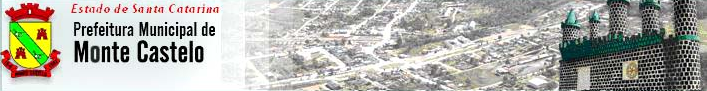 